   КАРАР                      РЕШЕНИЕ  21 февраль 2017й.                              № 72                         21 февраля 2017 г.О работе учреждений культуры сельского поселения Чебенлинский сельсовет за 2016 год и о планах работы на 2017 год       Заслушав выступления   заведующих клубами с.Чебенли и д.Сарышево  Минигуловой Т.М. и Сайрановой С.М., библиотекаря Шарипкуловой З.М., Совет сельского поселения Чебенлинский сельсовет муниципального района Альшеевский район Республики Башкортостан решил :1. Выступления  Минигуловой Т.М.,Сайрановой С.М., Шарипкуловой З.М., принять к сведению.Глава сельского поселения                          В.Р. МинигалеевБАШКОРТОСТАН РЕСПУБЛИКАҺЫ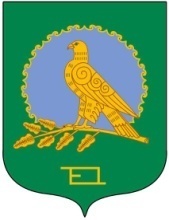 ӘЛШӘЙ РАЙОНЫМУНИЦИПАЛЬ РАЙОНЫНЫҢСЕБЕНЛЕ АУЫЛ СОВЕТЫАУЫЛ БИЛӘМӘҺЕСОВЕТЫ(Башкортостан РеспубликаһыӘлшәй районыСебенле ауыл советы)СОВЕТСЕЛЬСКОГО ПОСЕЛЕНИЯЧЕБЕНЛИНСКИЙ СЕЛЬСОВЕТМУНИЦИПАЛЬНОГО РАЙОНААЛЬШЕЕВСКИЙ РАЙОНРЕСПУБЛИКИ БАШКОРТОСТАН(Чебенлинский сельсовет Альшеевского районаРеспублики Башкортостан)